UMOWAzawarta w Wałbrzychu w dniu …….. pomiędzy:Wałbrzyską Specjalną Strefą Ekonomiczną „INVEST-PARK” Spółka z o. o. z siedzibą w Wałbrzychu; adres: ul. Uczniowska 16, 58-306 Wałbrzych; wpisaną przez Sąd Rejonowy dla Wrocławia - Fabrycznej IX Wydział Gospodarczy Krajowego Rejestru Sądowego do rejestru przedsiębiorców pod numerem KRS: 0000059084 (NIP- 886-20-81-325), posiadająca kapitał zakładowy w wysokości 435 890 000 zł, w imieniu której działają:……………………………….. - Prezes Zarządu………………………………... - Wiceprezes Zarządu,zwaną w dalszej części nin. Umowy zleceniodawcą, a:……….Zleceniodawca i Zleceniobiorca w dalszej części niniejszej umowy łącznie zwani są Stronami, zaś każde z osobna Stroną.§ 1.Zleceniodawca powierza, a Zleceniobiorca zobowiązuje się do świadczenia usług w zakresie ochrony fizycznej i technicznej oraz usług porządkowych w pomieszczeniach i na terenach obiektów wyszczególnionych w załączonym Zapytaniu ofertowym stanowiącym załącznik nr 1 do Umowy („Zapytanie ofertowe”). Zakres obowiązków Zleceniobiorcy wchodzących w skład usługi ochrony fizycznej i technicznej oraz usług porządkowych wynika z umowy, protokołu z negocjacji oraz oferty, sporządzonej na podstawie Zapytania ofertowego.§ 2.Zleceniobiorca oświadcza, że prowadzi działalność gospodarczą w zakresie ochrony osób i mienia, posiada odpowiedni siły i środki do realizacji powierzonych mu czynności oraz legitymuje się wszelkimi zezwoleniami i licencjami niezbędnymi do prowadzenia przedmiotowej działalności, w myśl obowiązujących przepisów prawa.§ 3.1. Zleceniodawca zobowiązuje się:należycie zabezpieczyć obiekty przed kradzieżą, pożarem i dewastacją mienia, przede wszystkim poprzez właściwe zamknięcia, oświetlenie i wyposażenie w sprzęt przeciwpożarowy;przechowywać klucze do pomieszczeń ze strzeżonym mieniem w sposób chroniący je przed nieuprawnionym wykorzystaniem i dostępem osób nieuprawnionych; w razie zgubienia lub zaginięcia kluczy Zleceniodawca jest zobowiązany do bezzwłocznej zmiany zamka;właściwie zabezpieczyć po zakończeniu pracy akta, dokumenty, pieczęcie i sprzęt, w szczególności poprzez pozostawienie ich w zamkniętych pomieszczeniach.2. Zleceniobiorca zobowiązuje się:wykonywać powierzone czynności przy pomocy osób przez siebie zatrudnionych oraz podwykonawców, przy czym przed dopuszczeniem podwykonawcy do czynności Zleceniobiorca zobowiązany jest uzyskać pisemną zgodę Zleceniodawcy; odmowa zgody Zleceniodawcy może nastąpić jedynie z ważnych powodów, które Zleceniodawca zobowiązany jest przedstawić Zleceniobiorcy na piśmie.  wykonywać powierzone czynności z najwyższą starannością wynikającą z profesjonalnego charakteru prowadzonej działalności gospodarczej; zapewnić we własnym zakresie i na własny koszt osobom zatrudnionym przy wykonywaniu powierzonych czynności wszelkie wymagane przepisami szkolenia i instruktaże z zakresu bezpieczeństwa i higieny pracy, a także wyposażyć te osoby w odpowiednie środki, w tym środki ochrony osobistej i odzież służbową, spełniającą wymogi BHP oraz standardy estetyczne. Zleceniobiorca odpowiada wobec Zleceniodawcy za kradzież lub zniszczenie mienia należącego do Zleceniodawcy, chyba że szkoda powstała z przyczyn niezależnych od Zleceniobiorcy, przy czym Zleceniobiorca nie mógł zapobiec jej powstaniu lub znacznemu zwiększeniu jej rozmiarów nawet przy zachowaniu wymaganej charakterem wykonywanej przez Zleceniobiorcę najwyższej staranności w realizacji obowiązków wynikających z umowy.Zleceniobiorca ponosi również odpowiedzialność za utratę wartości niematerialnych i prawnych oraz danych zgromadzonych w skradzionym sprzęcie komputerowym oraz innych nośnikach informacji, w tym oprogramowania komputerowego. Odpowiedzialność Zleceniobiorcy za szkodę w tym przypadku ograniczona zostaje do kwoty nie przekraczającej 150 000 PLN.Przez kradzież oprogramowania komputerowego rozumie się zabór sprzętu komputerowego, na którym oprogramowanie zainstalowano, zabór innych nośników danych zawierających oprogramowanie lub zabór dokumentacji dotyczącej oprogramowania (w szczególności licencji), jeżeli skutkuje to niemożliwością dalszego korzystania z oprogramowania przez Zleceniodawcę lub niemożliwością udowodnienia przez Zleceniodawcę uprawnienia do korzystania z oprogramowania w sposób zgodny z przepisami prawa oraz odpowiednimi umowami.Odpowiedzialność Zleceniobiorcy wynikająca z niniejszej umowy nie zwalnia Zleceniodawcy od odpowiednio określonego szczegółowymi przepisami zabezpieczenia i archiwizowania danych zgromadzonych w sprzęcie komputerowym oraz przechowywania archiwaliów w miejscach do tego przeznaczonych.Zleceniobiorca oświadcza, że w zakresie prowadzonej działalności gospodarczej posiada aktualne ubezpieczenie odpowiedzialności cywilnej oraz zobowiązuje się posiadać takie ubezpieczenie przez cały okres obowiązywania niniejszej umowy.Na żądanie Zleceniodawcy Zleceniobiorca przedłoży dowód posiadania aktualnego ubezpieczenia, o którym mowa ust. 7.§ 4.W razie stwierdzenia przez Zleceniodawcę zaistnienia włamania, kradzieży lub zniszczenia mienia Zleceniodawca niezwłocznie zgłosi ten fakt pracownikowi ochrony, który dokona stosownej adnotacji w „Książce służb” 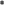 Wstępne dochodzenie i inwentaryzacja po zdarzeniu, o którym mowa w ust. 1 powinny być przeprowadzone w uzgodnieniu ze Zleceniobiorcą i przy jego udziale.Zleceniodawca zobowiązany jest przyjąć przedmioty odzyskane przez Zleceniodawcę, uprzednio skradzione z ochranianego obiektu i o ich aktualną w dniu odzyskania wartość obniżyć wielkość żądanego od Zleceniobiorcy odszkodowania.§ 5.Zleceniobiorca przystąpi do wykonywania czynności, o których mowa w S 1 ust. 1 umowy, z chwilą protokolarnego przekazania poszczególnych obiektów. W protokole przekazania stwierdzony zostanie stan obiektu oraz wykonanie obowiązków Zleceniodawcy, o których mowa w S 4 ust. 1.§ 6.Za wykonanie czynności, o których mowa w § 1 i 3, Zleceniobiorca otrzyma następujące wynagrodzenie miesięczne netto:Hala przemysłowa w Bolesławcu, ul. Przemysłowa 11.ochrona fizyczna - ryczałtowa stawka miesięczna za usługę ochrony i monitoringu wynosi: ……….. PLN.ochrona techniczna – ryczałtowa stawka miesięczna za monitorowanie systemu sygnalizacji włamania, w tym podgląd kamer CCTV w przypadku przyjścia sygnału generowanego przez SSW oraz podjazd grupy interwencyjnej do uzasadnionych interwencji wynosi: …………. PLN.jednorazowa konserwacja systemu sygnalizacji włamania SSW w cyklu 2 x w roku wynosi: ………  PLN.jednorazowa konserwacja systemu telewizji przemysłowej CCTV w cyklu 2 x w roku ………….. PLN.usługa sprzątania - ryczałtowa stawka miesięczna: ……….. PLN.jednorazowe koszenie trawników wraz z usunięciem odpadów w cyklu 8 razy w roku: ……….. PLN.Hala przemysłowa w Wałbrzychu, ul. Uczniowska 32.ochrona fizyczna - ryczałtowa stawka miesięczna za usługę ochrony i monitoringu  ……… PLN.ochrona techniczna – ryczałtowa stawka miesięczna za monitorowanie systemu sygnalizacji włamania w cenę wliczony jest podgląd kamer CCTV w przypadku przyjścia sygnału generowanego przez SSW oraz podjazd grupy interwencyjnej do uzasadnionych interwencji wynosi ………….. PLN.jednorazowa konserwacja systemu sygnalizacji włamania SSW w cyklu 2 x w roku wynosi ……… PLN.jednorazowa konserwacja systemu telewizji przemysłowej CCTV w cyklu 2 x w roku ……….. PLN. jednorazowe koszenie trawników  wraz z usunięciem odpadów w cyklu 8 x w roku: …………… PLN.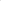 Hala przemysłowa w Chociczy Małej 26-27ochrona techniczna – ryczałtowa stawka miesięczna za monitorowanie systemu sygnalizacji włamania w cenę wliczony jest podgląd kamer CCTV w przypadku przyjścia sygnału generowanego przez SSW oraz podjazd grupy interwencyjnej do uzasadnionych interwencji wynosi ………… PLN.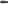 jednorazowa konserwacja systemu sygnalizacji włamania SSW w cyklu 2 x w roku wynosi: ……… PLN.jednorazowa konserwacja systemu telewizji przemysłowej CCTV w cyklu 2 x w roku: ……….. PLN. jednorazowe koszenie trawników  wraz z usunięciem odpadów w cyklu 8 x w roku: ……… PLN.Budynek mieszkalny w Wałbrzychu, ul. Wł. Orkana 22ochrona fizyczna - ryczałtowa stawka miesięczna za usługę ochrony i monitoringu wynosi ………. PLN.usługa sprzątania - ryczałtowy koszt usługi miesięcznie wynosi: …………. PLN.jednorazowe koszenie trawników wraz z wywozem odpadów z terenów zielonych w cyklu 8 x w roku: ………… PLN.Budynek mieszkalny w Świebodzicach, ul. Świdnicka 32.usługa sprzątania – ryczałtowa stawka miesięczna usługi wynosi ……….. PLN.Budynek biurowy w Wałbrzychu przy ulicy Uczniowskiej 21usługa sprzątania – ryczałtowa stawka miesięczna usługi wynosi ……….. PLN.Budynek biurowy w Wałbrzychu przy ulicy Uczniowskiej 16ochrona fizyczna - ryczałtowa stawka miesięczna za usługę ochrony i monitoringu wynosi: ……….. PLN.usługa sprzątania - ryczałtowa stawka miesięczna wynosi ………. PLN.jednorazowe koszenie trawnika wraz z wywozem odpadów z terenów zielonych w cyklu 8 razy w roku: ……….. PLN. § 7.Zapłata wynagrodzenia będzie dokonywana w terminie 14 dni od dnia doręczenia Zleceniodawcy prawidłowych faktur VAT, wystawionych odrębnie dla każdego obiektu, z wyszczególnieniem poszczególnych usług, przelewem na rachunek bankowy Zleceniobiorcy wskazany w fakturze.Do stawek, określonych w par. 4, doliczony będzie podatek VAT.W przypadku gdy Zleceniobiorca spełni przesłanki określone w art. 22 ustawy z dnia 27 sierpnia 1997 r. o rehabilitacji zawodowej i społecznej oraz zatrudnianiu niepełnosprawnych, po otrzymaniu wynagrodzenia Zleceniobiorca wystawi Zleceniodawcy informację o kwocie obniżenia.Wyszczególnione powyżej stawki pozostaną niezmienne w całym okresie obowiązywania umowy.§ 8.Zleceniobiorca oświadcza, że jest podatnikiem czynnym podatku od towarów i usług zarejestrowanym w Urzędzie Skarbowym w ŚwidnicyZleceniodawca oświadcza, że jest podatnikiem czynnym podatku od towarów i usług zarejestrowanym w Dolnośląskim Urzędzie Skarbowym we Wrocławiu i upoważnia Wykonawcę do wystawiania faktur VAT bez swojego podpisu.§ 9.Umowę zawiera się na czas określony —12 miesięcy, tj. do dnia 1.02.2020 do 31.01.2021 r.Umowa może być rozwiązana przez każdą ze Stron z zachowaniem 6 miesięcznego okresu wypowiedzenia, którego termin upływa w ostatnim dniu miesiąca kalendarzowego, jedynie z ważnych powodów.Zleceniodawca, w przypadku zbycia obiektu objętego umowa, jest uprawniony do rozwiązania umowy z zachowaniem miesięcznego okresu wypowiedzenia w zakresie dotyczącym tego obiektu.Oświadczenie Strony o rozwiązaniu umowy z zachowaniem okresu wypowiedzenia wymaga zachowania formy pisemnej pod rygorem nieważności.§ 10.Stronie służy prawo rozwiązania umowy ze skutkiem natychmiastowym w przypadku:rażącego naruszenia przez drugą Stronę postanowień umowy,powtarzających się, innych niż określone w punkcie powyżej, naruszeń postanowień umowy popełnionych przez drugą Stronę.Przed rozwiązaniem umowy ze skutkiem natychmiastowym z przyczyny, o której mowa w ust. 1 pkt b), Strona zobowiązana jest wezwać drugą Stronę na piśmie, pod rygorem nieważności, do usunięcia uchybień, zakreślając odpowiedni termin.Oświadczenie o rozwiązaniu umowy ze skutkiem natychmiastowym wymaga zachowania formy pisemnej, obejmującej uzasadnienie faktyczne, pod rygorem nieważności.§ 11.Wszelkie zmiany lub uzupełnienia niniejszej umowy oraz jej rozwiązanie za porozumieniem Stron wymagają zachowania formy pisemnej pod rygorem nieważności. § 12.Wszelkie spory powstałe na tle obowiązywania lub wykonania niniejszej umowy Strony O poddają rozstrzygnięciu sądu powszechnego, właściwego miejscowo dla siedziby Zleceniodawcy.§ 13.W sprawach nie uregulowanych niniejszą umową zastosowanie mają odpowiednie przepisyKodeksu cywilnego oraz ustawy o ochronie osób i mienia. § 14.Umowę niniejszą sporządzono w trzech jednobrzmiących egzemplarzach, dwóch dla Zleceniodawcy i jednym dla Zleceniobiorcy.Załączniki:zapytanie ofertoweoferta ZleceniobiorcyPolisa ubezpieczeniowaZezwolenia i LicencjeZLECENIODAWCA:  								ZLECENIOBIORCA: